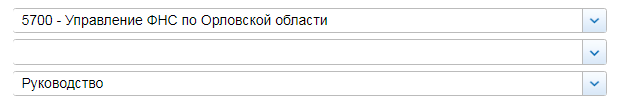 СВЕДЕНИЯ О ДОХОДАХ, ОБ ИМУЩЕСТВЕ И ОБЯЗАТЕЛЬСТВАХ ИМУЩЕСТВЕННОГО ХАРАКТЕРА ГОСУДАРСТВЕННЫХ ГРАЖДАНСКИХ СЛУЖАЩИХ ФНС РОССИИ ЗА ПЕРИОД С 1 ЯНВАРЯ 2020© 2005-2021 ФНС России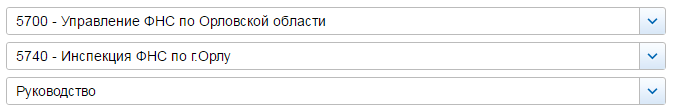 СВЕДЕНИЯ О ДОХОДАХ, ОБ ИМУЩЕСТВЕ И ОБЯЗАТЕЛЬСТВАХ ИМУЩЕСТВЕННОГО ХАРАКТЕРА ГОСУДАРСТВЕННЫХ ГРАЖДАНСКИХ СЛУЖАЩИХ ФНС РОССИИ ЗА ПЕРИОД С 1 ЯНВАРЯ 2020© 2005-2021 ФНС России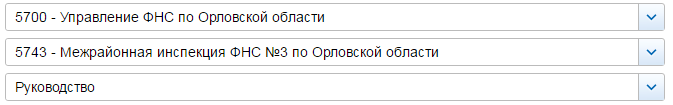 СВЕДЕНИЯ О ДОХОДАХ, ОБ ИМУЩЕСТВЕ И ОБЯЗАТЕЛЬСТВАХ ИМУЩЕСТВЕННОГО ХАРАКТЕРА ГОСУДАРСТВЕННЫХ ГРАЖДАНСКИХ СЛУЖАЩИХ ФНС РОССИИ ЗА ПЕРИОД С 1 ЯНВАРЯ 2020© 2005-2021 ФНС России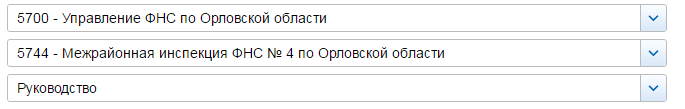 СВЕДЕНИЯ О ДОХОДАХ, ОБ ИМУЩЕСТВЕ И ОБЯЗАТЕЛЬСТВАХ ИМУЩЕСТВЕННОГО ХАРАКТЕРА ГОСУДАРСТВЕННЫХ ГРАЖДАНСКИХ СЛУЖАЩИХ ФНС РОССИИ ЗА ПЕРИОД С 1 ЯНВАРЯ 2020© 2005-2021 ФНС России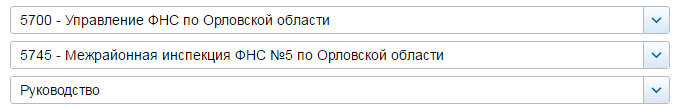 СВЕДЕНИЯ О ДОХОДАХ, ОБ ИМУЩЕСТВЕ И ОБЯЗАТЕЛЬСТВАХ ИМУЩЕСТВЕННОГО ХАРАКТЕРА ГОСУДАРСТВЕННЫХ ГРАЖДАНСКИХ СЛУЖАЩИХ ФНС РОССИИ ЗА ПЕРИОД С 1 ЯНВАРЯ 2020© 2005-2021 ФНС России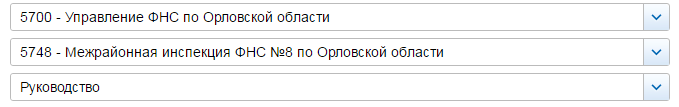 СВЕДЕНИЯ О ДОХОДАХ, ОБ ИМУЩЕСТВЕ И ОБЯЗАТЕЛЬСТВАХ ИМУЩЕСТВЕННОГО ХАРАКТЕРА ГОСУДАРСТВЕННЫХ ГРАЖДАНСКИХ СЛУЖАЩИХ ФНС РОССИИ ЗА ПЕРИОД С 1 ЯНВАРЯ 2020© 2005-2021 ФНС России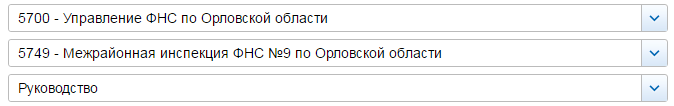 СВЕДЕНИЯ О ДОХОДАХ, ОБ ИМУЩЕСТВЕ И ОБЯЗАТЕЛЬСТВАХ ИМУЩЕСТВЕННОГО ХАРАКТЕРА ГОСУДАРСТВЕННЫХ ГРАЖДАНСКИХ СЛУЖАЩИХ ФНС РОССИИ ЗА ПЕРИОД С 1 ЯНВАРЯ 2020© 2005-2021 ФНС России№ п/пФамилия и инициалы лица, чьи сведения размещаютсяДолжностьОбъекты недвижимости, находящиеся в собственностиОбъекты недвижимости, находящиеся в собственностиОбъекты недвижимости, находящиеся в собственностиОбъекты недвижимости, находящиеся в собственностиОбъекты недвижимости, находящиеся в пользованииОбъекты недвижимости, находящиеся в пользованииОбъекты недвижимости, находящиеся в пользованииТранспортные средстваТранспортные средстваДекларированный годовой доход (руб.)Сведения об источниках получения средств, за счёт которых совершена сделка (вид приобретенного имущества, источники)Сведения об источниках получения средств, за счёт которых совершена сделка (вид приобретенного имущества, источники)№ п/пФамилия и инициалы лица, чьи сведения размещаютсяДолжностьвид объектавид собственностиплощадь (кв.м)страна расположениявид объектаплощадь (кв.м)страна расположениявидмаркаДекларированный годовой доход (руб.)вид приобретенного имуществаисточники1Горбань Алексей ВикторовичРуководительжилой домИндивидуальная27.3РФквартира72.5РФавтомобиль легковойВАЗ, модель: 210742447036.28земельный участокИндивидуальная583.02РФавтомобиль легковойТОЙОТА, модель: Camryсупругажилой дом27.3РФ332611.04квартира49.5РФквартира72.5РФземельный участок583РФнесовершеннолетний ребёнокжилой дом27.3РФ0квартира49.5РФземельный участок583РФ2Михайлова Елена СтаниславовнаЗаместитель руководителяквартираИндивидуальная64.1РФ1525233.68земельный участокИндивидуальная600РФ3Рубцова Алла ВалерьевнаЗаместитель руководителяквартираОбщая долевая69.2РФ1683722.72квартираИндивидуальная33.6РФквартираОбщая совместная60.8РФсупругквартираОбщая долевая69.2РФквартира33.6РФавтомобиль легковойМАЗДА, модель: CX-5423791.74квартираОбщая совместная60.8РФгараж36РФ4Чижова Жанна НиколаевнаЗаместитель руководителяжилой домИндивидуальная67.1РФавтомобиль легковойРено, модель: Kaptur1567339.56квартираИндивидуальная76.7РФгаражИндивидуальная23РФземельный участокИндивидуальная473РФ№ п/пФамилия и инициалы лица, чьи сведения размещаютсяДолжностьОбъекты недвижимости, находящиеся в собственностиОбъекты недвижимости, находящиеся в собственностиОбъекты недвижимости, находящиеся в собственностиОбъекты недвижимости, находящиеся в собственностиОбъекты недвижимости, находящиеся в пользованииОбъекты недвижимости, находящиеся в пользованииОбъекты недвижимости, находящиеся в пользованииТранспортные средстваТранспортные средстваДекларированный годовой доход (руб.)Сведения об источниках получения средств, за счёт которых совершена сделка (вид приобретенного имущества, источники)Сведения об источниках получения средств, за счёт которых совершена сделка (вид приобретенного имущества, источники)№ п/пФамилия и инициалы лица, чьи сведения размещаютсяДолжностьвид объектавид собственностиплощадь (кв.м)страна расположениявид объектаплощадь (кв.м)страна расположениявидмаркаДекларированный годовой доход (руб.)вид приобретенного имуществаисточники1Азарова Нина ВладимировнаНачальникквартираИндивидуальная48.4РФ1514086.57земельный участокИндивидуальная785РФсупруггаражИндивидуальная22.4РФквартира48.4РФавтомобиль грузовойHyundai H-100 (AU), модель: Porter387391земельный участокИндивидуальная452РФдачный дом30РФземельный участокИндивидуальная3000РФсадовый дом30РФземельный участокИндивидуальная24РФ2Алакозова Юлия ЭдуардовнаЗаместитель начальникаквартираОбщая долевая51.9РФквартира30.3РФ2340212.81квартираИндивидуальная66.6РФквартира33.9РФнесовершеннолетний ребёнокквартира66.6РФ0квартира30.3РФквартира33.9РФ3Валуйкова Анна ВикторовнаЗаместитель начальникаквартира65.6РФавтомобиль легковойНИССАН, модель: Nissan Juke HR16 095556R1060182.27несовершеннолетний ребёнокквартира65.6РФ10012.024Левин Тимофей ИвановичЗаместитель начальникажилой домИндивидуальная74.3РФ1201162.41квартираИндивидуальная66.1РФземельный участокИндивидуальная4000РФземельный участокОбщая долевая9847000РФнесовершеннолетний ребёнокквартира66.1РФ0несовершеннолетний ребёнокквартира66.1РФ0супругажилой домОбщая долевая58РФквартира66.1РФ177408земельный участокОбщая долевая1129РФ5Хелия Светлана БорисовнаЗаместитель начальникаквартираИндивидуальная53.3РФжилой дом66.2РФавтомобиль легковойМицубиси, модель: ASX2518109.37квартираОбщая долевая27.3РФземельный участок588РФгаражИндивидуальная27.9РФземельный участок188РФземельный участокИндивидуальная800РФсупругжилой домИндивидуальная66.2РФквартира53.3РФ242563.08земельный участокИндивидуальная588РФгараж27.9РФземельный участокИндивидуальная188РФземельный участок800РФ6Полыванных Алексей ИвановичЗаместитель начальника инспекции - начальник отделаквартираОбщая долевая58РФавтомобиль легковойХЭНДЗ, модель: CRETA1045030.99супругажилой домОбщая долевая58РФ553487.41несовершеннолетний ребёнокквартираОбщая долевая58РФ0№ п/пФамилия и инициалы лица, чьи сведения размещаютсяДолжностьОбъекты недвижимости, находящиеся в собственностиОбъекты недвижимости, находящиеся в собственностиОбъекты недвижимости, находящиеся в собственностиОбъекты недвижимости, находящиеся в собственностиОбъекты недвижимости, находящиеся в пользованииОбъекты недвижимости, находящиеся в пользованииОбъекты недвижимости, находящиеся в пользованииТранспортные средстваТранспортные средстваДекларированный годовой доход (руб.)Сведения об источниках получения средств, за счёт которых совершена сделка (вид приобретенного имущества, источники)Сведения об источниках получения средств, за счёт которых совершена сделка (вид приобретенного имущества, источники)№ п/пФамилия и инициалы лица, чьи сведения размещаютсяДолжностьвид объектавид собственностиплощадь (кв.м)страна расположениявид объектаплощадь (кв.м)страна расположениявидмаркаДекларированный годовой доход (руб.)вид приобретенного имуществаисточники1Чернышов Владимир АлександровичНачальникквартираОбщая долевая44.3РФавтомобиль легковойВАЗ, модель: 111831302406.41квартираОбщая долевая30.4РФавтомобиль легковойЛада, модель: Vesta GFR 110супругаквартираОбщая долевая44.3РФ677078.96квартираОбщая долевая30.4РФземельный участокИндивидуальная204000РФ2Дорофеева Елена ДмитриевнаЗаместитель начальникаквартираОбщая долевая53РФ971602.24квартираИндивидуальная29.7РФсупругквартираОбщая долевая53РФавтомобиль легковойLADA GRANTA, модель: Седан591948.06дачный домИндивидуальная13.7РФавтомобиль легковойKIA GLE (SPORTAGE), модель: SportageгаражИндивидуальная26.4РФавтоприцепТС - КРК3100, модель: V6M100010В0002802,2011.гаражИндивидуальная25РФземельный участокИндивидуальная450РФземельный участокИндивидуальная25РФземельный участокИндивидуальная26.4РФ3Лёвушкина Елена ПетровнаЗаместитель начальникажилой домОбщая долевая101.9РФ967211.9земельный участокИндивидуальная600РФсупругжилой домОбщая долевая101.9РФземельный участок600РФавтомобиль легковойНИВА ШЕВРОЛЕ232730.494Фролов Сергей ВасильевичЗаместитель начальника Инспекции - начальник отделажилой домОбщая долевая146.9РФавтомобиль легковойRENAULT, модель: DUSTER1022467.15квартираИндивидуальная40.9РФземельный участокОбщая долевая1000РФнесовершеннолетний ребёнокжилой домОбщая долевая146.9РФ0земельный участокОбщая долевая1000РФнесовершеннолетний ребёнокжилой домОбщая долевая146.9РФ0земельный участокОбщая долевая1000РФсупругажилой домОбщая долевая146.9РФ583849.22квартираИндивидуальная41.6РФземельный участокОбщая долевая1000РФ№ п/пФамилия и инициалы лица, чьи сведения размещаютсяДолжностьОбъекты недвижимости, находящиеся в собственностиОбъекты недвижимости, находящиеся в собственностиОбъекты недвижимости, находящиеся в собственностиОбъекты недвижимости, находящиеся в собственностиОбъекты недвижимости, находящиеся в пользованииОбъекты недвижимости, находящиеся в пользованииОбъекты недвижимости, находящиеся в пользованииТранспортные средстваТранспортные средстваДекларированный годовой доход (руб.)Сведения об источниках получения средств, за счёт которых совершена сделка (вид приобретенного имущества, источники)Сведения об источниках получения средств, за счёт которых совершена сделка (вид приобретенного имущества, источники)№ п/пФамилия и инициалы лица, чьи сведения размещаютсяДолжностьвид объектавид собственностиплощадь (кв.м)страна расположениявид объектаплощадь (кв.м)страна расположениявидмаркаДекларированный годовой доход (руб.)вид приобретенного имуществаисточники1Смородинова Надежда ИвановнаНачальникквартираОбщая долевая70.4РФ1179565.45супругжилой домИндивидуальная73.6РФавтомобиль легковойКИА, модель: РИО914796.67квартираОбщая долевая70.4РФземельный участокИндивидуальная1900РФнесовершеннолетний ребёнокквартираОбщая долевая70.4РФ0несовершеннолетний ребёнокквартираОбщая долевая70.4РФ02Быковский Евгений ИгорьевичЗаместитель начальника - начальник отделаквартираОбщая долевая64.8РФжилой дом71.6РФ1485230.49земельный участок741РФсупругаквартираОбщая долевая64.8РФ655023.26несовершеннолетний ребёнокквартира64.8РФ0несовершеннолетний ребёнокквартира64.8РФ0№ п/пФамилия и инициалы лица, чьи сведения размещаютсяДолжностьОбъекты недвижимости, находящиеся в собственностиОбъекты недвижимости, находящиеся в собственностиОбъекты недвижимости, находящиеся в собственностиОбъекты недвижимости, находящиеся в собственностиОбъекты недвижимости, находящиеся в пользованииОбъекты недвижимости, находящиеся в пользованииОбъекты недвижимости, находящиеся в пользованииТранспортные средстваТранспортные средстваДекларированный годовой доход (руб.)Сведения об источниках получения средств, за счёт которых совершена сделка (вид приобретенного имущества, источники)Сведения об источниках получения средств, за счёт которых совершена сделка (вид приобретенного имущества, источники)№ п/пФамилия и инициалы лица, чьи сведения размещаютсяДолжностьвид объектавид собственностиплощадь (кв.м)страна расположениявид объектаплощадь (кв.м)страна расположениявидмаркаДекларированный годовой доход (руб.)вид приобретенного имуществаисточники1Полунина Ольга ЛеонидовнаНачальник инспекциижилой домОбщая долевая95.7РФземельный участок2992РФавтомобиль легковойФольскваген POLO, модель: POLO1332412.08квартираОбщая совместная39РФсупругжилой домОбщая долевая95.7РФавтомобиль легковойВАЗ 2108, модель: 2108388974.5квартираОбщая совместная39РФземельный участокИндивидуальная150000РФземельный участокИндивидуальная2992РФземельный участокИндивидуальная11000РФземельный участокИндивидуальная11000РФ2Доброскок Екатерина АлександровнаЗаместитель начальника инспекцииквартираИндивидуальная45.1РФ901936.09квартираИндивидуальная37.3РФнесовершеннолетний ребёнокквартира45.1РФ0супругквартира45.1РФ7505.56квартира54.8РФнесовершеннолетний ребёнокквартира45.1РФ03Щедурских Владимир АнатольевичЗаместитель начальника инспекцииквартираИндивидуальная32.2РФквартира49.8РФавтомобиль легковойРЕНО, модель: SR (ЛОГАН)829028.18гаражИндивидуальная28РФземельный участокИндивидуальная30РФ№ п/пФамилия и инициалы лица, чьи сведения размещаютсяДолжностьОбъекты недвижимости, находящиеся в собственностиОбъекты недвижимости, находящиеся в собственностиОбъекты недвижимости, находящиеся в собственностиОбъекты недвижимости, находящиеся в собственностиОбъекты недвижимости, находящиеся в пользованииОбъекты недвижимости, находящиеся в пользованииОбъекты недвижимости, находящиеся в пользованииТранспортные средстваТранспортные средстваДекларированный годовой доход (руб.)Сведения об источниках получения средств, за счёт которых совершена сделка (вид приобретенного имущества, источники)Сведения об источниках получения средств, за счёт которых совершена сделка (вид приобретенного имущества, источники)№ п/пФамилия и инициалы лица, чьи сведения размещаютсяДолжностьвид объектавид собственностиплощадь (кв.м)страна расположениявид объектаплощадь (кв.м)страна расположениявидмаркаДекларированный годовой доход (руб.)вид приобретенного имуществаисточники1Васильева Инна НиколаевнаНачальникквартираИндивидуальная61РФавтомобиль легковойФОЛЬКСВАГЕН POLO, модель: седан1159587.73квартираОбщая долевая49.9РФсупругквартираОбщая долевая56РФжилой дом31.4РФ473115.2квартира61РФземельный участок1386РФ2Дудоладов Андрей АлександровичЗаместитель начальникажилой домИндивидуальная173.1РФавтомобиль легковойШевроле, модель: Клан J200911472.2земельный участокИндивидуальная1080РФнесовершеннолетний ребёнокжилой дом173.1РФ0земельный участок1080РФнесовершеннолетний ребёнокжилой дом173.1РФ0квартира54.1РФземельный участок1080РФсупругажилой дом173.1РФ133219.51квартира54.1РФземельный участок1080РФ3Соколов Алексей ПетровичЗаместитель начальникаквартираОбщая долевая64.6РФземельный участок24РФавтомобиль легковойНиссан X-trail, модель: NISSAN X-TRAIL978091.06гаражИндивидуальная23.7РФавтомобиль легковойНиссан X-trail, модель: NISSAN X-TRAILземельный участокИндивидуальная1200РФземельный участокИндивидуальная1600РФсупругаквартираОбщая долевая64.6РФ320563.914Ткаченко Светлана ВладимировнаЗаместитель начальникаквартираИндивидуальная74.1РФквартира98.9РФ968910.58№ п/пФамилия и инициалы лица, чьи сведения размещаютсяДолжностьОбъекты недвижимости, находящиеся в собственностиОбъекты недвижимости, находящиеся в собственностиОбъекты недвижимости, находящиеся в собственностиОбъекты недвижимости, находящиеся в собственностиОбъекты недвижимости, находящиеся в пользованииОбъекты недвижимости, находящиеся в пользованииОбъекты недвижимости, находящиеся в пользованииТранспортные средстваТранспортные средстваДекларированный годовой доход (руб.)Сведения об источниках получения средств, за счёт которых совершена сделка (вид приобретенного имущества, источники)Сведения об источниках получения средств, за счёт которых совершена сделка (вид приобретенного имущества, источники)№ п/пФамилия и инициалы лица, чьи сведения размещаютсяДолжностьвид объектавид собственностиплощадь (кв.м)страна расположениявид объектаплощадь (кв.м)страна расположениявидмаркаДекларированный годовой доход (руб.)вид приобретенного имуществаисточники1Уварова Ирина ВалентиновнаНачальникквартираОбщая долевая57.6РФ1339158.53супругквартираОбщая долевая57.6РФавтомобиль легковойFORD, модель: "MONDEO"568626.252Мельников Михаил АлексеевичЗаместитель начальникаквартира33.6РФавтомобиль легковойБМВ, модель: X5 3.0D1437215.64квартира50.3РФавтомобиль легковойМЕРСЕДЕНС БЕНЦ, модель: А160супругаквартираИндивидуальная50.3РФ609988.02квартираОбщая долевая60.7РФземельный участокИндивидуальная600РФнесовершеннолетний ребёнокквартира50.3РФ0